ПОЛОЖЕНИЕО Всероссийском конкурсе детских творческих работ«Весна идет – весне дорогу!»1. Общие положенияНастоящее положение утверждает порядок организации и проведения Всероссийского конкурса детских творческих работ «Весна идет – весне дорогу!»» (далее – Конкурс), порядок участия в Конкурсе и определение победителей Конкурса.Организатором конкурса является АНО поддержки и развития педагогических инициатив «Авангард» г. Кемерово.1.3. В конкурсе могут принять участие все желающие в возрасте от 3 до 18 лет.1.4. Конкурс проводится в следующих возрастных категориях: 3–6 лет, 7–10 лет, 11–13 лет, 14–18 лет. 1.5. Конкурс проводится по следующим номинациям: Рисунки (в т. ч. выполненные на компьютере); Мультимедиа (презентации, видео и т.п.);Прикладное творчество.Возможные темы работ:Краски весны;Весенняя капель;Моё любимое время года;Как мы встречаем весну;Весенние праздники;Природа весной;Весенние традиции;Признаки весны;Весенние чудеса;Прочие весенние темы.1.6. Участники выполняют работу самостоятельно, с минимальной помощью взрослых.Цель проведения Конкурса2.1. Целью проведения Конкурса является создание условий для развития творчества и художественного воображения детей, поддержка талантливых и одаренных детей.3. Сроки и порядок проведения Конкурса 3.1. Конкурс проводится заочно в один этап. 3.2. Прием конкурсных работ осуществляется с 15.03.2024 по 30.04.2024 (включительно). В Конкурсе не рассматриваются работы, присланные позже 24:00 ч. 30.04.2024 г. по московскому времени.3.3. Экспертиза конкурсных работ: 02.05.2024 – 20.05.2024 г.3.4. Публикация результатов и отправка наградных документов: 21.05.2024–31.05.2024 г.4. Технические требования к конкурсным работам4.1. Требования к рисункам: рисунок может быть выполнен в любом жанре, в любой живописной или графической технике; формат работы – А4. Работу необходимо отсканировать, либо сфотографировать и сохранить в формате jpg. Объем файла с работой не должен превышать 3 Мб. 4.2. Требования к оформлению работ прикладного творчества: работа может быть выполнена в любой технике с использованием любых материалов. Фото работ представляются в формате jpg. Максимальный объем загружаемой фотографии не должен превышать 3 Мб.4.3. Требования к мультимедийным презентациям: первый слайд презентации – титульный, на котором указывается тема и сведения об авторе (фамилия, имя, отчество, возраст, регион проживания и населенный пункт). Максимальное количество слайдов – 10. Презентация должна быть выполнена в программе Microsoft Power Point в формате .ppt или .pptx. Требования к видео: файлы с работами предоставляются в формате .mp4, .AVI максимальный объем 10 Мб.4.4. Участник может предоставить на Конкурс неограниченное количество работ.5. Критерии оценки конкурсных работ5.1. Критерии оценки рисунков:соответствие работы теме Конкурса;самостоятельность исполнения (соответствие возрасту);оригинальность идеи (не приветствуется копирование идей и сюжетов из сети интернет);качество и сложность технического исполнения (техника рисунка, аккуратность исполнения);эстетический уровень исполнения (композиция, цветовое решение и пр.).5.2. Критерии оценки прикладного творчества:соответствие работы теме Конкурса;самостоятельность исполнения (соответствие возрасту);оригинальность идеи (не приветствуется копирование идей и сюжетов из сети интернет);качество и сложность исполнения (техническое качество и сложность выполнения работы);эстетический уровень исполнения.5.3. Критерии оценки мультимедийных работ:соответствие работы теме Конкурса;самостоятельность исполнения (соответствие возрасту);оригинальность (нестандартная подача темы, не приветствуется копирование материалов из сети интернет);качество и сложность исполнения (техническое качество и сложность выполнения работы);эстетический уровень исполнения (последовательность и логичность, художественное оформление).5.4. На этапе выбора победителей Конкурса добавляется критерий «Общее эмоциональное восприятие работы» – дополнительный балл (по усмотрению эксперта).6. Требования к оформлению документов на Конкурс6.1. Все работы отправляются Организатору через форму «Заявка на участие в конкурсе» на сайте https://www.avangard-ano.ru.6.2. Все работы, направленные на Конкурс, подписываются фамилиями участников. В названии файла обязательно указываются фамилия, имя, возраст, номинация. Например: Иванов Иван, 7, рисунок. 6.3. Работы, присланные на Конкурс, не рецензируются.6.4. Работы, представленные на Конкурс, должны быть авторскими. Организаторы Конкурса не приветствуют плагиат. Авторские права на работы сохраняются за участниками Конкурса. Оргкомитет вправе без уведомления и без объяснения причин оставить без внимания работы участников, нарушивших положение Конкурса.6.5. Работы на Конкурс принимаются только в электронном виде.6.6. К работе от каждого участника необходимо заполнить форму согласия на обработку персональных данных для куратора и законного представителя ребенка (Приложения №1 и №2 настоящего Положения). 6.7. Материалы, оформленные с нарушением настоящего Положения и представленные позднее установленных сроков, к рассмотрению не принимаются.6.8. Заявка на участие принимается при наличии следующих документов:Конкурсная работа;Полностью заполненная форма заявки на сайте https://www.avangard-ano.ru;Заполненное согласие на обработку персональных данных для законного представителя ребенка и куратора (Приложения №1 и №2 настоящего Положения);Квитанция об оплате (для льготных категорий сканы подтверждающих документов).Файлы с конкурсной работой, заполненные согласия на обработку персональных данных и квитанция об оплате (сканы подтверждающих документов) прикрепляются к заявке на сайте https://www.avangard-ano.ru форма «Заявка на участие в конкурсе».Работы, не соответствующие требованиям, на Конкурс не принимаются.7. Подведение итогов Конкурса7.1. Итоги Конкурса подводятся 21.05.2024 года и будут представлены на официальных страницах АНО «Авангард» в социальных сетях: vk.com/ano.avangard, https://ok.ru/anoavangar, https://t.me/avangardkyzbass и на сайте https://www.avangard-ano.ru. 7.2. Победители Конкурса награждаются дипломами I, II и III степеней в соответствии с номинациями и возрастными группами, всем участникам направляются сертификаты. 7.3. Кураторы, подготовившие более 3-х участников, получают благодарственные письма от Организатора. Все кураторы будут указаны в наградных документах участников.7.4. Наградные документы высылаются в электронном виде на адрес электронной почты, указанный в заявке. Наградные документы в бумажном виде направляются по отдельной заявке. Стоимость одного наградного документа на бумаге с пересылкой – 500 руб.8. Организационный взнос за участие в Конкурсе8.1. Организационный взнос за участие в Конкурсе составляет 150 (сто пятьдесят) рублей за одну работу, представленную на Конкурс, и перечисляется на расчётный счёт Организатора (приложение № 3). В случае отказа от участия в конкурсе по любым причинам денежные средства не возвращаются.8.2. Организационный взнос по коллективным заявкам (несколько участников от одного куратора) производится одним платежом. Чек об оплате орг.взноса прикладывается к заявке каждого участника.8.3. Оплата организационного взноса принимается только от граждан Российской Федерации.8.4. Способы оплаты организационного взноса:- оплата по QR-коду на сайте АНО «Авангард»;- онлайн-банк переводом организации (перевод по реквизитам);- оплата в банке по квитанции.8.5. Без взимания организационного взноса принимаются заявки от следующих категорий:Дети сироты и дети, оставшиеся без попечения родителей;Дети с инвалидностью;Дети из многодетных семей;Дети участников СВО;Дети, проживающие на присоединенных территориях Российской Федерации (Донецкая и Луганская народная республики, Херсонская и Запорожская области).Для льготного участия в конкурсе необходимо предоставить подтверждающие документы.Приложение 1Согласие на обработку персональных данных(для родителей и законных представителей)Я, _________________________________________________________________________________________________,ФИО родителя или законного представителя участника Всероссийского конкурса детских творческих работ__________________________________________________________________________________________________________(адрес)даю согласие на обработку персональных данных моего ребенка __________________________________________________________________________________________________________(фамилия, имя, отчество ребенка)Оператору, АНО поддержки и развития педагогических инициатив «Авангард», для обеспечения участия ребенка во Всероссийском конкурсе детских творческих работ, предоставляю право на обработку следующих персональных данных:Фамилия, имя, отчество.Возраст.Адрес.Конкурсная работа.Электронный адрес.Телефон.Данным заявлением разрешаю считать общедоступными, в том числе выставлять в сети «Интернет», следующие персональные данные моего ребенка: ФИО, возраст, населенный пункт, конкурсная работа.Так же даю свое согласие АНО «Авангард» (далее – Оператор), на обработку своих персональных данных, на следующих условиях: Оператор осуществляет обработку персональных данных исключительно с целью организации и проведения   Всероссийского конкурса детских творческих работ.Перечень персональных данных, передаваемых Оператору на обработку:фамилия, имя, отчество;адрес;телефон мобильный;электронную почту.Даю согласие на обработку Оператором своих персональных данных, то есть совершение, в том числе, следующих действий: обработку (включая сбор, систематизацию, накопление, хранение, уточнение (обновление, изменение), использование, обезличивание, блокирование, уничтожение персональных данных), при этом общее описание вышеуказанных способов обработки данных приведено в Федеральном законе от 27.07.2006 № 152-ФЗ, а также на передачу такой информации третьим лицам, в случаях, установленных нормативными документами вышестоящих органов и законодательством.Даю согласие на рассылку информационных писем на электронную почту.Подтверждаю, что ознакомлен (а) с положениями Федерального закона от 27.07.2006 №152-ФЗ «О персональных данных», права и обязанности в области защиты персональных данных мне разъяснены.Данное согласие вступает в силу со дня его подписания и действует в течение 3-х лет.____________________  __________________          ____________________(личная подпись)                     (расшифровка)                                                  (дата)Приложение 2Согласие на обработку персональных данных(для кураторов)Я, _________________________________________________________________________________________,ФИО _________________________________________________________________________________________(адрес)Даю свое согласие АНО поддержки и развития педагогических инициатив «Авангард» (далее – Оператор), на обработку своих персональных данных, на следующих условиях: Оператор осуществляет обработку персональных данных исключительно с целью организации и проведения   Всероссийского конкурса детских творческих работ.Перечень персональных данных, передаваемых Оператору на обработку:фамилия, имя, отчество;место работы и должность;адрес;телефон мобильный;электронная почта.Даю согласие на обработку Оператором своих персональных данных, то есть совершение, в том числе, следующих действий: обработку (включая сбор, систематизацию, накопление, хранение, уточнение (обновление, изменение), использование, обезличивание, блокирование, уничтожение персональных данных), при этом общее описание вышеуказанных способов обработки данных приведено в Федеральном законе от 27.07.2006 № 152-ФЗ, а также на передачу такой информации третьим лицам, в случаях, установленных нормативными документами вышестоящих органов и законодательством.Даю согласие на рассылку информационных писем на электронную почту.Подтверждаю, что ознакомлен (а) с положениями Федерального закона от 27.07.2006 №152-ФЗ «О персональных данных», права и обязанности в области защиты персональных данных мне разъяснены.Данное согласие вступает в силу со дня его подписания и действует в течение 3-х лет.____________________  __________________          ____________________(личная подпись)                     (расшифровка)                                 (дата)Приложение 3ОПЛАТА ПРИНИМАЕТСЯ ТОЛЬКО ОТ ГРАЖДАН РОССИЙСКОЙ ФЕДЕРАЦИИКвитанция на оплату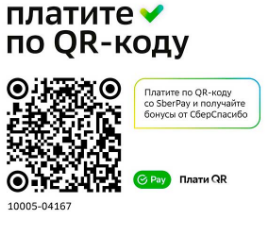  Извещение Извещение ИзвещениеФорма № ПД-4Форма № ПД-4Форма № ПД-4Форма № ПД-4Форма № ПД-4Форма № ПД-4Форма № ПД-4АНО ПОДДЕРЖКИ И РАЗВИТИЯ ПЕДАГОГИЧЕСКИХ ИНИЦИАТИВ "АВАНГАРД"АНО ПОДДЕРЖКИ И РАЗВИТИЯ ПЕДАГОГИЧЕСКИХ ИНИЦИАТИВ "АВАНГАРД"АНО ПОДДЕРЖКИ И РАЗВИТИЯ ПЕДАГОГИЧЕСКИХ ИНИЦИАТИВ "АВАНГАРД"АНО ПОДДЕРЖКИ И РАЗВИТИЯ ПЕДАГОГИЧЕСКИХ ИНИЦИАТИВ "АВАНГАРД"АНО ПОДДЕРЖКИ И РАЗВИТИЯ ПЕДАГОГИЧЕСКИХ ИНИЦИАТИВ "АВАНГАРД"АНО ПОДДЕРЖКИ И РАЗВИТИЯ ПЕДАГОГИЧЕСКИХ ИНИЦИАТИВ "АВАНГАРД"АНО ПОДДЕРЖКИ И РАЗВИТИЯ ПЕДАГОГИЧЕСКИХ ИНИЦИАТИВ "АВАНГАРД"АНО ПОДДЕРЖКИ И РАЗВИТИЯ ПЕДАГОГИЧЕСКИХ ИНИЦИАТИВ "АВАНГАРД"АНО ПОДДЕРЖКИ И РАЗВИТИЯ ПЕДАГОГИЧЕСКИХ ИНИЦИАТИВ "АВАНГАРД"АНО ПОДДЕРЖКИ И РАЗВИТИЯ ПЕДАГОГИЧЕСКИХ ИНИЦИАТИВ "АВАНГАРД"АНО ПОДДЕРЖКИ И РАЗВИТИЯ ПЕДАГОГИЧЕСКИХ ИНИЦИАТИВ "АВАНГАРД"АНО ПОДДЕРЖКИ И РАЗВИТИЯ ПЕДАГОГИЧЕСКИХ ИНИЦИАТИВ "АВАНГАРД"АНО ПОДДЕРЖКИ И РАЗВИТИЯ ПЕДАГОГИЧЕСКИХ ИНИЦИАТИВ "АВАНГАРД"АНО ПОДДЕРЖКИ И РАЗВИТИЯ ПЕДАГОГИЧЕСКИХ ИНИЦИАТИВ "АВАНГАРД"АНО ПОДДЕРЖКИ И РАЗВИТИЯ ПЕДАГОГИЧЕСКИХ ИНИЦИАТИВ "АВАНГАРД"АНО ПОДДЕРЖКИ И РАЗВИТИЯ ПЕДАГОГИЧЕСКИХ ИНИЦИАТИВ "АВАНГАРД"АНО ПОДДЕРЖКИ И РАЗВИТИЯ ПЕДАГОГИЧЕСКИХ ИНИЦИАТИВ "АВАНГАРД"АНО ПОДДЕРЖКИ И РАЗВИТИЯ ПЕДАГОГИЧЕСКИХ ИНИЦИАТИВ "АВАНГАРД"АНО ПОДДЕРЖКИ И РАЗВИТИЯ ПЕДАГОГИЧЕСКИХ ИНИЦИАТИВ "АВАНГАРД"АНО ПОДДЕРЖКИ И РАЗВИТИЯ ПЕДАГОГИЧЕСКИХ ИНИЦИАТИВ "АВАНГАРД"АНО ПОДДЕРЖКИ И РАЗВИТИЯ ПЕДАГОГИЧЕСКИХ ИНИЦИАТИВ "АВАНГАРД"АНО ПОДДЕРЖКИ И РАЗВИТИЯ ПЕДАГОГИЧЕСКИХ ИНИЦИАТИВ "АВАНГАРД"АНО ПОДДЕРЖКИ И РАЗВИТИЯ ПЕДАГОГИЧЕСКИХ ИНИЦИАТИВ "АВАНГАРД"АНО ПОДДЕРЖКИ И РАЗВИТИЯ ПЕДАГОГИЧЕСКИХ ИНИЦИАТИВ "АВАНГАРД"АНО ПОДДЕРЖКИ И РАЗВИТИЯ ПЕДАГОГИЧЕСКИХ ИНИЦИАТИВ "АВАНГАРД"АНО ПОДДЕРЖКИ И РАЗВИТИЯ ПЕДАГОГИЧЕСКИХ ИНИЦИАТИВ "АВАНГАРД"АНО ПОДДЕРЖКИ И РАЗВИТИЯ ПЕДАГОГИЧЕСКИХ ИНИЦИАТИВ "АВАНГАРД"АНО ПОДДЕРЖКИ И РАЗВИТИЯ ПЕДАГОГИЧЕСКИХ ИНИЦИАТИВ "АВАНГАРД"АНО ПОДДЕРЖКИ И РАЗВИТИЯ ПЕДАГОГИЧЕСКИХ ИНИЦИАТИВ "АВАНГАРД"АНО ПОДДЕРЖКИ И РАЗВИТИЯ ПЕДАГОГИЧЕСКИХ ИНИЦИАТИВ "АВАНГАРД"АНО ПОДДЕРЖКИ И РАЗВИТИЯ ПЕДАГОГИЧЕСКИХ ИНИЦИАТИВ "АВАНГАРД"АНО ПОДДЕРЖКИ И РАЗВИТИЯ ПЕДАГОГИЧЕСКИХ ИНИЦИАТИВ "АВАНГАРД"АНО ПОДДЕРЖКИ И РАЗВИТИЯ ПЕДАГОГИЧЕСКИХ ИНИЦИАТИВ "АВАНГАРД"АНО ПОДДЕРЖКИ И РАЗВИТИЯ ПЕДАГОГИЧЕСКИХ ИНИЦИАТИВ "АВАНГАРД"АНО ПОДДЕРЖКИ И РАЗВИТИЯ ПЕДАГОГИЧЕСКИХ ИНИЦИАТИВ "АВАНГАРД"АНО ПОДДЕРЖКИ И РАЗВИТИЯ ПЕДАГОГИЧЕСКИХ ИНИЦИАТИВ "АВАНГАРД"АНО ПОДДЕРЖКИ И РАЗВИТИЯ ПЕДАГОГИЧЕСКИХ ИНИЦИАТИВ "АВАНГАРД"АНО ПОДДЕРЖКИ И РАЗВИТИЯ ПЕДАГОГИЧЕСКИХ ИНИЦИАТИВ "АВАНГАРД"АНО ПОДДЕРЖКИ И РАЗВИТИЯ ПЕДАГОГИЧЕСКИХ ИНИЦИАТИВ "АВАНГАРД"наименование получателя платежанаименование получателя платежанаименование получателя платежанаименование получателя платежанаименование получателя платежанаименование получателя платежанаименование получателя платежанаименование получателя платежанаименование получателя платежанаименование получателя платежанаименование получателя платежанаименование получателя платежанаименование получателя платежанаименование получателя платежанаименование получателя платежанаименование получателя платежанаименование получателя платежанаименование получателя платежанаименование получателя платежанаименование получателя платежанаименование получателя платежанаименование получателя платежанаименование получателя платежанаименование получателя платежанаименование получателя платежанаименование получателя платежанаименование получателя платежанаименование получателя платежанаименование получателя платежанаименование получателя платежанаименование получателя платежанаименование получателя платежанаименование получателя платежанаименование получателя платежанаименование получателя платежанаименование получателя платежанаименование получателя платежанаименование получателя платежанаименование получателя платежа42053918814205391881420539188142053918814205391881420539188142053918814205391881420539188142053918814070381002600000130840703810026000001308407038100260000013084070381002600000130840703810026000001308407038100260000013084070381002600000130840703810026000001308407038100260000013084070381002600000130840703810026000001308407038100260000013084070381002600000130840703810026000001308407038100260000013084070381002600000130840703810026000001308407038100260000013084070381002600000130840703810026000001308ИНН получателя платежаИНН получателя платежаИНН получателя платежаИНН получателя платежаИНН получателя платежаИНН получателя платежаИНН получателя платежаИНН получателя платежаИНН получателя платежаИНН получателя платежа(номер счета получателя платежа)(номер счета получателя платежа)(номер счета получателя платежа)(номер счета получателя платежа)(номер счета получателя платежа)(номер счета получателя платежа)(номер счета получателя платежа)(номер счета получателя платежа)(номер счета получателя платежа)(номер счета получателя платежа)(номер счета получателя платежа)(номер счета получателя платежа)(номер счета получателя платежа)(номер счета получателя платежа)(номер счета получателя платежа)(номер счета получателя платежа)(номер счета получателя платежа)(номер счета получателя платежа)(номер счета получателя платежа)(номер счета получателя платежа)вКЕМЕРОВСКОЕ ОТДЕЛЕНИЕ №8615 ПАО СБЕРБАНККЕМЕРОВСКОЕ ОТДЕЛЕНИЕ №8615 ПАО СБЕРБАНККЕМЕРОВСКОЕ ОТДЕЛЕНИЕ №8615 ПАО СБЕРБАНККЕМЕРОВСКОЕ ОТДЕЛЕНИЕ №8615 ПАО СБЕРБАНККЕМЕРОВСКОЕ ОТДЕЛЕНИЕ №8615 ПАО СБЕРБАНККЕМЕРОВСКОЕ ОТДЕЛЕНИЕ №8615 ПАО СБЕРБАНККЕМЕРОВСКОЕ ОТДЕЛЕНИЕ №8615 ПАО СБЕРБАНККЕМЕРОВСКОЕ ОТДЕЛЕНИЕ №8615 ПАО СБЕРБАНККЕМЕРОВСКОЕ ОТДЕЛЕНИЕ №8615 ПАО СБЕРБАНККЕМЕРОВСКОЕ ОТДЕЛЕНИЕ №8615 ПАО СБЕРБАНККЕМЕРОВСКОЕ ОТДЕЛЕНИЕ №8615 ПАО СБЕРБАНККЕМЕРОВСКОЕ ОТДЕЛЕНИЕ №8615 ПАО СБЕРБАНККЕМЕРОВСКОЕ ОТДЕЛЕНИЕ №8615 ПАО СБЕРБАНККЕМЕРОВСКОЕ ОТДЕЛЕНИЕ №8615 ПАО СБЕРБАНККЕМЕРОВСКОЕ ОТДЕЛЕНИЕ №8615 ПАО СБЕРБАНККЕМЕРОВСКОЕ ОТДЕЛЕНИЕ №8615 ПАО СБЕРБАНККЕМЕРОВСКОЕ ОТДЕЛЕНИЕ №8615 ПАО СБЕРБАНККЕМЕРОВСКОЕ ОТДЕЛЕНИЕ №8615 ПАО СБЕРБАНККЕМЕРОВСКОЕ ОТДЕЛЕНИЕ №8615 ПАО СБЕРБАНККЕМЕРОВСКОЕ ОТДЕЛЕНИЕ №8615 ПАО СБЕРБАНККЕМЕРОВСКОЕ ОТДЕЛЕНИЕ №8615 ПАО СБЕРБАНККЕМЕРОВСКОЕ ОТДЕЛЕНИЕ №8615 ПАО СБЕРБАНККЕМЕРОВСКОЕ ОТДЕЛЕНИЕ №8615 ПАО СБЕРБАНККЕМЕРОВСКОЕ ОТДЕЛЕНИЕ №8615 ПАО СБЕРБАНККЕМЕРОВСКОЕ ОТДЕЛЕНИЕ №8615 ПАО СБЕРБАНККЕМЕРОВСКОЕ ОТДЕЛЕНИЕ №8615 ПАО СБЕРБАНКБИКБИКБИК043207612043207612043207612043207612043207612043207612043207612043207612043207612(наименование банка получателя платежа)(наименование банка получателя платежа)(наименование банка получателя платежа)(наименование банка получателя платежа)(наименование банка получателя платежа)(наименование банка получателя платежа)(наименование банка получателя платежа)(наименование банка получателя платежа)(наименование банка получателя платежа)(наименование банка получателя платежа)(наименование банка получателя платежа)(наименование банка получателя платежа)(наименование банка получателя платежа)(наименование банка получателя платежа)(наименование банка получателя платежа)(наименование банка получателя платежа)(наименование банка получателя платежа)(наименование банка получателя платежа)(наименование банка получателя платежа)(наименование банка получателя платежа)(наименование банка получателя платежа)(наименование банка получателя платежа)(наименование банка получателя платежа)(наименование банка получателя платежа)(наименование банка получателя платежа)(наименование банка получателя платежа)Номер кор./сч. банка получателя платежа:Номер кор./сч. банка получателя платежа:Номер кор./сч. банка получателя платежа:Номер кор./сч. банка получателя платежа:Номер кор./сч. банка получателя платежа:Номер кор./сч. банка получателя платежа:Номер кор./сч. банка получателя платежа:Номер кор./сч. банка получателя платежа:Номер кор./сч. банка получателя платежа:Номер кор./сч. банка получателя платежа:Номер кор./сч. банка получателя платежа:Номер кор./сч. банка получателя платежа:Номер кор./сч. банка получателя платежа:Номер кор./сч. банка получателя платежа:Номер кор./сч. банка получателя платежа:Номер кор./сч. банка получателя платежа:Номер кор./сч. банка получателя платежа:Номер кор./сч. банка получателя платежа:Номер кор./сч. банка получателя платежа:3010181020000000061230101810200000000612301018102000000006123010181020000000061230101810200000000612301018102000000006123010181020000000061230101810200000000612301018102000000006123010181020000000061230101810200000000612301018102000000006123010181020000000061230101810200000000612301018102000000006123010181020000000061230101810200000000612301018102000000006123010181020000000061230101810200000000612Взнос на уставную деятельность НКОВзнос на уставную деятельность НКОВзнос на уставную деятельность НКОВзнос на уставную деятельность НКОВзнос на уставную деятельность НКОВзнос на уставную деятельность НКОВзнос на уставную деятельность НКОВзнос на уставную деятельность НКОВзнос на уставную деятельность НКОВзнос на уставную деятельность НКОВзнос на уставную деятельность НКОВзнос на уставную деятельность НКОВзнос на уставную деятельность НКОВзнос на уставную деятельность НКОВзнос на уставную деятельность НКОВзнос на уставную деятельность НКОВзнос на уставную деятельность НКОВзнос на уставную деятельность НКОВзнос на уставную деятельность НКОВзнос на уставную деятельность НКОВзнос на уставную деятельность НКОВзнос на уставную деятельность НКОВзнос на уставную деятельность НКО(наименование платежа)(наименование платежа)(наименование платежа)(наименование платежа)(наименование платежа)(наименование платежа)(наименование платежа)(наименование платежа)(наименование платежа)(наименование платежа)(наименование платежа)(наименование платежа)(наименование платежа)(наименование платежа)(наименование платежа)(наименование платежа)(наименование платежа)(наименование платежа)(наименование платежа)(наименование платежа)(наименование платежа)(наименование платежа)(наименование платежа)(номер лицевого счета (код) плательщика)(номер лицевого счета (код) плательщика)(номер лицевого счета (код) плательщика)(номер лицевого счета (код) плательщика)(номер лицевого счета (код) плательщика)(номер лицевого счета (код) плательщика)(номер лицевого счета (код) плательщика)(номер лицевого счета (код) плательщика)(номер лицевого счета (код) плательщика)(номер лицевого счета (код) плательщика)(номер лицевого счета (код) плательщика)(номер лицевого счета (код) плательщика)(номер лицевого счета (код) плательщика)(номер лицевого счета (код) плательщика)Ф.И.О. плательщикаФ.И.О. плательщикаФ.И.О. плательщикаФ.И.О. плательщикаФ.И.О. плательщикаФ.И.О. плательщикаФ.И.О. плательщикаФ.И.О. плательщикаФ.И.О. плательщикаАдрес плательщика:Адрес плательщика:Адрес плательщика:Адрес плательщика:Адрес плательщика:Адрес плательщика:Адрес плательщика:Адрес плательщика:Адрес плательщика:Сумма платежаСумма платежаСумма платежаСумма платежаСумма платежаСумма платежаСумма платежарубрубкопкопСумма платы за услугиСумма платы за услугиСумма платы за услугиСумма платы за услугиСумма платы за услугиСумма платы за услугиСумма платы за услугиСумма платы за услугиСумма платы за услугирубрубкопкопИтогоИтогоИтогорубрубкопкоп""2020г.г.КассирКассирКассирС условиями приема указанной в платежном документе суммы, в.ч. с суммой взимаемой платы  С условиями приема указанной в платежном документе суммы, в.ч. с суммой взимаемой платы  С условиями приема указанной в платежном документе суммы, в.ч. с суммой взимаемой платы  С условиями приема указанной в платежном документе суммы, в.ч. с суммой взимаемой платы  С условиями приема указанной в платежном документе суммы, в.ч. с суммой взимаемой платы  С условиями приема указанной в платежном документе суммы, в.ч. с суммой взимаемой платы  С условиями приема указанной в платежном документе суммы, в.ч. с суммой взимаемой платы  С условиями приема указанной в платежном документе суммы, в.ч. с суммой взимаемой платы  С условиями приема указанной в платежном документе суммы, в.ч. с суммой взимаемой платы  С условиями приема указанной в платежном документе суммы, в.ч. с суммой взимаемой платы  С условиями приема указанной в платежном документе суммы, в.ч. с суммой взимаемой платы  С условиями приема указанной в платежном документе суммы, в.ч. с суммой взимаемой платы  С условиями приема указанной в платежном документе суммы, в.ч. с суммой взимаемой платы  С условиями приема указанной в платежном документе суммы, в.ч. с суммой взимаемой платы  С условиями приема указанной в платежном документе суммы, в.ч. с суммой взимаемой платы  С условиями приема указанной в платежном документе суммы, в.ч. с суммой взимаемой платы  С условиями приема указанной в платежном документе суммы, в.ч. с суммой взимаемой платы  С условиями приема указанной в платежном документе суммы, в.ч. с суммой взимаемой платы  С условиями приема указанной в платежном документе суммы, в.ч. с суммой взимаемой платы  С условиями приема указанной в платежном документе суммы, в.ч. с суммой взимаемой платы  С условиями приема указанной в платежном документе суммы, в.ч. с суммой взимаемой платы  С условиями приема указанной в платежном документе суммы, в.ч. с суммой взимаемой платы  С условиями приема указанной в платежном документе суммы, в.ч. с суммой взимаемой платы  С условиями приема указанной в платежном документе суммы, в.ч. с суммой взимаемой платы  С условиями приема указанной в платежном документе суммы, в.ч. с суммой взимаемой платы  С условиями приема указанной в платежном документе суммы, в.ч. с суммой взимаемой платы  С условиями приема указанной в платежном документе суммы, в.ч. с суммой взимаемой платы  С условиями приема указанной в платежном документе суммы, в.ч. с суммой взимаемой платы  С условиями приема указанной в платежном документе суммы, в.ч. с суммой взимаемой платы  С условиями приема указанной в платежном документе суммы, в.ч. с суммой взимаемой платы  С условиями приема указанной в платежном документе суммы, в.ч. с суммой взимаемой платы  С условиями приема указанной в платежном документе суммы, в.ч. с суммой взимаемой платы  С условиями приема указанной в платежном документе суммы, в.ч. с суммой взимаемой платы  С условиями приема указанной в платежном документе суммы, в.ч. с суммой взимаемой платы  С условиями приема указанной в платежном документе суммы, в.ч. с суммой взимаемой платы  С условиями приема указанной в платежном документе суммы, в.ч. с суммой взимаемой платы  С условиями приема указанной в платежном документе суммы, в.ч. с суммой взимаемой платы  С условиями приема указанной в платежном документе суммы, в.ч. с суммой взимаемой платы  С условиями приема указанной в платежном документе суммы, в.ч. с суммой взимаемой платы  за услуги банка, ознакомлен и согласенза услуги банка, ознакомлен и согласенза услуги банка, ознакомлен и согласенза услуги банка, ознакомлен и согласенза услуги банка, ознакомлен и согласенза услуги банка, ознакомлен и согласенза услуги банка, ознакомлен и согласенза услуги банка, ознакомлен и согласенза услуги банка, ознакомлен и согласенза услуги банка, ознакомлен и согласенза услуги банка, ознакомлен и согласенза услуги банка, ознакомлен и согласенза услуги банка, ознакомлен и согласенза услуги банка, ознакомлен и согласенза услуги банка, ознакомлен и согласенза услуги банка, ознакомлен и согласенза услуги банка, ознакомлен и согласенПодпись плательщика:Подпись плательщика:Подпись плательщика:Подпись плательщика:Подпись плательщика:Подпись плательщика:Подпись плательщика:Подпись плательщика:Подпись плательщика:Форма № ПД-4Форма № ПД-4Форма № ПД-4Форма № ПД-4Форма № ПД-4Форма № ПД-4АНО ПОДДЕРЖКИ И РАЗВИТИЯ ПЕДАГОГИЧЕСКИХ ИНИЦИАТИВ "АВАНГАРД"АНО ПОДДЕРЖКИ И РАЗВИТИЯ ПЕДАГОГИЧЕСКИХ ИНИЦИАТИВ "АВАНГАРД"АНО ПОДДЕРЖКИ И РАЗВИТИЯ ПЕДАГОГИЧЕСКИХ ИНИЦИАТИВ "АВАНГАРД"АНО ПОДДЕРЖКИ И РАЗВИТИЯ ПЕДАГОГИЧЕСКИХ ИНИЦИАТИВ "АВАНГАРД"АНО ПОДДЕРЖКИ И РАЗВИТИЯ ПЕДАГОГИЧЕСКИХ ИНИЦИАТИВ "АВАНГАРД"АНО ПОДДЕРЖКИ И РАЗВИТИЯ ПЕДАГОГИЧЕСКИХ ИНИЦИАТИВ "АВАНГАРД"АНО ПОДДЕРЖКИ И РАЗВИТИЯ ПЕДАГОГИЧЕСКИХ ИНИЦИАТИВ "АВАНГАРД"АНО ПОДДЕРЖКИ И РАЗВИТИЯ ПЕДАГОГИЧЕСКИХ ИНИЦИАТИВ "АВАНГАРД"АНО ПОДДЕРЖКИ И РАЗВИТИЯ ПЕДАГОГИЧЕСКИХ ИНИЦИАТИВ "АВАНГАРД"АНО ПОДДЕРЖКИ И РАЗВИТИЯ ПЕДАГОГИЧЕСКИХ ИНИЦИАТИВ "АВАНГАРД"АНО ПОДДЕРЖКИ И РАЗВИТИЯ ПЕДАГОГИЧЕСКИХ ИНИЦИАТИВ "АВАНГАРД"АНО ПОДДЕРЖКИ И РАЗВИТИЯ ПЕДАГОГИЧЕСКИХ ИНИЦИАТИВ "АВАНГАРД"АНО ПОДДЕРЖКИ И РАЗВИТИЯ ПЕДАГОГИЧЕСКИХ ИНИЦИАТИВ "АВАНГАРД"АНО ПОДДЕРЖКИ И РАЗВИТИЯ ПЕДАГОГИЧЕСКИХ ИНИЦИАТИВ "АВАНГАРД"АНО ПОДДЕРЖКИ И РАЗВИТИЯ ПЕДАГОГИЧЕСКИХ ИНИЦИАТИВ "АВАНГАРД"АНО ПОДДЕРЖКИ И РАЗВИТИЯ ПЕДАГОГИЧЕСКИХ ИНИЦИАТИВ "АВАНГАРД"АНО ПОДДЕРЖКИ И РАЗВИТИЯ ПЕДАГОГИЧЕСКИХ ИНИЦИАТИВ "АВАНГАРД"АНО ПОДДЕРЖКИ И РАЗВИТИЯ ПЕДАГОГИЧЕСКИХ ИНИЦИАТИВ "АВАНГАРД"АНО ПОДДЕРЖКИ И РАЗВИТИЯ ПЕДАГОГИЧЕСКИХ ИНИЦИАТИВ "АВАНГАРД"АНО ПОДДЕРЖКИ И РАЗВИТИЯ ПЕДАГОГИЧЕСКИХ ИНИЦИАТИВ "АВАНГАРД"АНО ПОДДЕРЖКИ И РАЗВИТИЯ ПЕДАГОГИЧЕСКИХ ИНИЦИАТИВ "АВАНГАРД"АНО ПОДДЕРЖКИ И РАЗВИТИЯ ПЕДАГОГИЧЕСКИХ ИНИЦИАТИВ "АВАНГАРД"АНО ПОДДЕРЖКИ И РАЗВИТИЯ ПЕДАГОГИЧЕСКИХ ИНИЦИАТИВ "АВАНГАРД"АНО ПОДДЕРЖКИ И РАЗВИТИЯ ПЕДАГОГИЧЕСКИХ ИНИЦИАТИВ "АВАНГАРД"АНО ПОДДЕРЖКИ И РАЗВИТИЯ ПЕДАГОГИЧЕСКИХ ИНИЦИАТИВ "АВАНГАРД"АНО ПОДДЕРЖКИ И РАЗВИТИЯ ПЕДАГОГИЧЕСКИХ ИНИЦИАТИВ "АВАНГАРД"АНО ПОДДЕРЖКИ И РАЗВИТИЯ ПЕДАГОГИЧЕСКИХ ИНИЦИАТИВ "АВАНГАРД"АНО ПОДДЕРЖКИ И РАЗВИТИЯ ПЕДАГОГИЧЕСКИХ ИНИЦИАТИВ "АВАНГАРД"АНО ПОДДЕРЖКИ И РАЗВИТИЯ ПЕДАГОГИЧЕСКИХ ИНИЦИАТИВ "АВАНГАРД"АНО ПОДДЕРЖКИ И РАЗВИТИЯ ПЕДАГОГИЧЕСКИХ ИНИЦИАТИВ "АВАНГАРД"АНО ПОДДЕРЖКИ И РАЗВИТИЯ ПЕДАГОГИЧЕСКИХ ИНИЦИАТИВ "АВАНГАРД"АНО ПОДДЕРЖКИ И РАЗВИТИЯ ПЕДАГОГИЧЕСКИХ ИНИЦИАТИВ "АВАНГАРД"АНО ПОДДЕРЖКИ И РАЗВИТИЯ ПЕДАГОГИЧЕСКИХ ИНИЦИАТИВ "АВАНГАРД"АНО ПОДДЕРЖКИ И РАЗВИТИЯ ПЕДАГОГИЧЕСКИХ ИНИЦИАТИВ "АВАНГАРД"АНО ПОДДЕРЖКИ И РАЗВИТИЯ ПЕДАГОГИЧЕСКИХ ИНИЦИАТИВ "АВАНГАРД"АНО ПОДДЕРЖКИ И РАЗВИТИЯ ПЕДАГОГИЧЕСКИХ ИНИЦИАТИВ "АВАНГАРД"АНО ПОДДЕРЖКИ И РАЗВИТИЯ ПЕДАГОГИЧЕСКИХ ИНИЦИАТИВ "АВАНГАРД"АНО ПОДДЕРЖКИ И РАЗВИТИЯ ПЕДАГОГИЧЕСКИХ ИНИЦИАТИВ "АВАНГАРД"АНО ПОДДЕРЖКИ И РАЗВИТИЯ ПЕДАГОГИЧЕСКИХ ИНИЦИАТИВ "АВАНГАРД"наименование получателя платежанаименование получателя платежанаименование получателя платежанаименование получателя платежанаименование получателя платежанаименование получателя платежанаименование получателя платежанаименование получателя платежанаименование получателя платежанаименование получателя платежанаименование получателя платежанаименование получателя платежанаименование получателя платежанаименование получателя платежанаименование получателя платежанаименование получателя платежанаименование получателя платежанаименование получателя платежанаименование получателя платежанаименование получателя платежанаименование получателя платежанаименование получателя платежанаименование получателя платежанаименование получателя платежанаименование получателя платежанаименование получателя платежанаименование получателя платежанаименование получателя платежанаименование получателя платежанаименование получателя платежанаименование получателя платежанаименование получателя платежанаименование получателя платежанаименование получателя платежанаименование получателя платежанаименование получателя платежанаименование получателя платежанаименование получателя платежанаименование получателя платежа42053918814205391881420539188142053918814205391881420539188142053918814205391881420539188142053918814070381002600000130840703810026000001308407038100260000013084070381002600000130840703810026000001308407038100260000013084070381002600000130840703810026000001308407038100260000013084070381002600000130840703810026000001308407038100260000013084070381002600000130840703810026000001308407038100260000013084070381002600000130840703810026000001308407038100260000013084070381002600000130840703810026000001308ИНН получателя платежаИНН получателя платежаИНН получателя платежаИНН получателя платежаИНН получателя платежаИНН получателя платежаИНН получателя платежаИНН получателя платежаИНН получателя платежаИНН получателя платежа(номер счета получателя платежа)(номер счета получателя платежа)(номер счета получателя платежа)(номер счета получателя платежа)(номер счета получателя платежа)(номер счета получателя платежа)(номер счета получателя платежа)(номер счета получателя платежа)(номер счета получателя платежа)(номер счета получателя платежа)(номер счета получателя платежа)(номер счета получателя платежа)(номер счета получателя платежа)(номер счета получателя платежа)(номер счета получателя платежа)(номер счета получателя платежа)(номер счета получателя платежа)(номер счета получателя платежа)(номер счета получателя платежа)(номер счета получателя платежа)вКЕМЕРОВСКОЕ ОТДЕЛЕНИЕ №8615 ПАО СБЕРБАНККЕМЕРОВСКОЕ ОТДЕЛЕНИЕ №8615 ПАО СБЕРБАНККЕМЕРОВСКОЕ ОТДЕЛЕНИЕ №8615 ПАО СБЕРБАНККЕМЕРОВСКОЕ ОТДЕЛЕНИЕ №8615 ПАО СБЕРБАНККЕМЕРОВСКОЕ ОТДЕЛЕНИЕ №8615 ПАО СБЕРБАНККЕМЕРОВСКОЕ ОТДЕЛЕНИЕ №8615 ПАО СБЕРБАНККЕМЕРОВСКОЕ ОТДЕЛЕНИЕ №8615 ПАО СБЕРБАНККЕМЕРОВСКОЕ ОТДЕЛЕНИЕ №8615 ПАО СБЕРБАНККЕМЕРОВСКОЕ ОТДЕЛЕНИЕ №8615 ПАО СБЕРБАНККЕМЕРОВСКОЕ ОТДЕЛЕНИЕ №8615 ПАО СБЕРБАНККЕМЕРОВСКОЕ ОТДЕЛЕНИЕ №8615 ПАО СБЕРБАНККЕМЕРОВСКОЕ ОТДЕЛЕНИЕ №8615 ПАО СБЕРБАНККЕМЕРОВСКОЕ ОТДЕЛЕНИЕ №8615 ПАО СБЕРБАНККЕМЕРОВСКОЕ ОТДЕЛЕНИЕ №8615 ПАО СБЕРБАНККЕМЕРОВСКОЕ ОТДЕЛЕНИЕ №8615 ПАО СБЕРБАНККЕМЕРОВСКОЕ ОТДЕЛЕНИЕ №8615 ПАО СБЕРБАНККЕМЕРОВСКОЕ ОТДЕЛЕНИЕ №8615 ПАО СБЕРБАНККЕМЕРОВСКОЕ ОТДЕЛЕНИЕ №8615 ПАО СБЕРБАНККЕМЕРОВСКОЕ ОТДЕЛЕНИЕ №8615 ПАО СБЕРБАНККЕМЕРОВСКОЕ ОТДЕЛЕНИЕ №8615 ПАО СБЕРБАНККЕМЕРОВСКОЕ ОТДЕЛЕНИЕ №8615 ПАО СБЕРБАНККЕМЕРОВСКОЕ ОТДЕЛЕНИЕ №8615 ПАО СБЕРБАНККЕМЕРОВСКОЕ ОТДЕЛЕНИЕ №8615 ПАО СБЕРБАНККЕМЕРОВСКОЕ ОТДЕЛЕНИЕ №8615 ПАО СБЕРБАНККЕМЕРОВСКОЕ ОТДЕЛЕНИЕ №8615 ПАО СБЕРБАНККЕМЕРОВСКОЕ ОТДЕЛЕНИЕ №8615 ПАО СБЕРБАНКБИКБИКБИК043207612043207612043207612043207612043207612043207612043207612043207612043207612(наименование банка получателя платежа)(наименование банка получателя платежа)(наименование банка получателя платежа)(наименование банка получателя платежа)(наименование банка получателя платежа)(наименование банка получателя платежа)(наименование банка получателя платежа)(наименование банка получателя платежа)(наименование банка получателя платежа)(наименование банка получателя платежа)(наименование банка получателя платежа)(наименование банка получателя платежа)(наименование банка получателя платежа)(наименование банка получателя платежа)(наименование банка получателя платежа)(наименование банка получателя платежа)(наименование банка получателя платежа)(наименование банка получателя платежа)(наименование банка получателя платежа)(наименование банка получателя платежа)(наименование банка получателя платежа)(наименование банка получателя платежа)(наименование банка получателя платежа)(наименование банка получателя платежа)(наименование банка получателя платежа)(наименование банка получателя платежа)Номер кор./сч. банка получателя платежа:Номер кор./сч. банка получателя платежа:Номер кор./сч. банка получателя платежа:Номер кор./сч. банка получателя платежа:Номер кор./сч. банка получателя платежа:Номер кор./сч. банка получателя платежа:Номер кор./сч. банка получателя платежа:Номер кор./сч. банка получателя платежа:Номер кор./сч. банка получателя платежа:Номер кор./сч. банка получателя платежа:Номер кор./сч. банка получателя платежа:Номер кор./сч. банка получателя платежа:Номер кор./сч. банка получателя платежа:Номер кор./сч. банка получателя платежа:Номер кор./сч. банка получателя платежа:Номер кор./сч. банка получателя платежа:Номер кор./сч. банка получателя платежа:Номер кор./сч. банка получателя платежа:Номер кор./сч. банка получателя платежа:3010181020000000061230101810200000000612301018102000000006123010181020000000061230101810200000000612301018102000000006123010181020000000061230101810200000000612301018102000000006123010181020000000061230101810200000000612301018102000000006123010181020000000061230101810200000000612301018102000000006123010181020000000061230101810200000000612301018102000000006123010181020000000061230101810200000000612Взнос на уставную деятельность НКОВзнос на уставную деятельность НКОВзнос на уставную деятельность НКОВзнос на уставную деятельность НКОВзнос на уставную деятельность НКОВзнос на уставную деятельность НКОВзнос на уставную деятельность НКОВзнос на уставную деятельность НКОВзнос на уставную деятельность НКОВзнос на уставную деятельность НКОВзнос на уставную деятельность НКОВзнос на уставную деятельность НКОВзнос на уставную деятельность НКОВзнос на уставную деятельность НКОВзнос на уставную деятельность НКОВзнос на уставную деятельность НКОВзнос на уставную деятельность НКОВзнос на уставную деятельность НКОВзнос на уставную деятельность НКОВзнос на уставную деятельность НКОВзнос на уставную деятельность НКОВзнос на уставную деятельность НКОВзнос на уставную деятельность НКО(наименование платежа)(наименование платежа)(наименование платежа)(наименование платежа)(наименование платежа)(наименование платежа)(наименование платежа)(наименование платежа)(наименование платежа)(наименование платежа)(наименование платежа)(наименование платежа)(наименование платежа)(наименование платежа)(наименование платежа)(наименование платежа)(наименование платежа)(наименование платежа)(наименование платежа)(наименование платежа)(наименование платежа)(наименование платежа)(наименование платежа)номер лицевого счета (код) плательщиканомер лицевого счета (код) плательщиканомер лицевого счета (код) плательщиканомер лицевого счета (код) плательщиканомер лицевого счета (код) плательщиканомер лицевого счета (код) плательщиканомер лицевого счета (код) плательщиканомер лицевого счета (код) плательщиканомер лицевого счета (код) плательщиканомер лицевого счета (код) плательщиканомер лицевого счета (код) плательщиканомер лицевого счета (код) плательщиканомер лицевого счета (код) плательщиканомер лицевого счета (код) плательщикаФ.И.О. плательщикаФ.И.О. плательщикаФ.И.О. плательщикаФ.И.О. плательщикаФ.И.О. плательщикаФ.И.О. плательщикаФ.И.О. плательщикаФ.И.О. плательщикаФ.И.О. плательщикаАдрес плательщика:Адрес плательщика:Адрес плательщика:Адрес плательщика:Адрес плательщика:Адрес плательщика:Адрес плательщика:Адрес плательщика:Адрес плательщика:Сумма платежаСумма платежаСумма платежаСумма платежаСумма платежаСумма платежаСумма платежарубрубкопкопСумма платы за услугиСумма платы за услугиСумма платы за услугиСумма платы за услугиСумма платы за услугиСумма платы за услугиСумма платы за услугиСумма платы за услугиСумма платы за услугирубрубкопкопИтогоИтогоИтогорубрубкопкоп""2020г.г.КвитанцияКвитанцияКвитанцияС условиями приема указанной в платежном документе суммы, в.ч. с суммой взимаемой платы  С условиями приема указанной в платежном документе суммы, в.ч. с суммой взимаемой платы  С условиями приема указанной в платежном документе суммы, в.ч. с суммой взимаемой платы  С условиями приема указанной в платежном документе суммы, в.ч. с суммой взимаемой платы  С условиями приема указанной в платежном документе суммы, в.ч. с суммой взимаемой платы  С условиями приема указанной в платежном документе суммы, в.ч. с суммой взимаемой платы  С условиями приема указанной в платежном документе суммы, в.ч. с суммой взимаемой платы  С условиями приема указанной в платежном документе суммы, в.ч. с суммой взимаемой платы  С условиями приема указанной в платежном документе суммы, в.ч. с суммой взимаемой платы  С условиями приема указанной в платежном документе суммы, в.ч. с суммой взимаемой платы  С условиями приема указанной в платежном документе суммы, в.ч. с суммой взимаемой платы  С условиями приема указанной в платежном документе суммы, в.ч. с суммой взимаемой платы  С условиями приема указанной в платежном документе суммы, в.ч. с суммой взимаемой платы  С условиями приема указанной в платежном документе суммы, в.ч. с суммой взимаемой платы  С условиями приема указанной в платежном документе суммы, в.ч. с суммой взимаемой платы  С условиями приема указанной в платежном документе суммы, в.ч. с суммой взимаемой платы  С условиями приема указанной в платежном документе суммы, в.ч. с суммой взимаемой платы  С условиями приема указанной в платежном документе суммы, в.ч. с суммой взимаемой платы  С условиями приема указанной в платежном документе суммы, в.ч. с суммой взимаемой платы  С условиями приема указанной в платежном документе суммы, в.ч. с суммой взимаемой платы  С условиями приема указанной в платежном документе суммы, в.ч. с суммой взимаемой платы  С условиями приема указанной в платежном документе суммы, в.ч. с суммой взимаемой платы  С условиями приема указанной в платежном документе суммы, в.ч. с суммой взимаемой платы  С условиями приема указанной в платежном документе суммы, в.ч. с суммой взимаемой платы  С условиями приема указанной в платежном документе суммы, в.ч. с суммой взимаемой платы  С условиями приема указанной в платежном документе суммы, в.ч. с суммой взимаемой платы  С условиями приема указанной в платежном документе суммы, в.ч. с суммой взимаемой платы  С условиями приема указанной в платежном документе суммы, в.ч. с суммой взимаемой платы  С условиями приема указанной в платежном документе суммы, в.ч. с суммой взимаемой платы  С условиями приема указанной в платежном документе суммы, в.ч. с суммой взимаемой платы  С условиями приема указанной в платежном документе суммы, в.ч. с суммой взимаемой платы  С условиями приема указанной в платежном документе суммы, в.ч. с суммой взимаемой платы  С условиями приема указанной в платежном документе суммы, в.ч. с суммой взимаемой платы  С условиями приема указанной в платежном документе суммы, в.ч. с суммой взимаемой платы  С условиями приема указанной в платежном документе суммы, в.ч. с суммой взимаемой платы  С условиями приема указанной в платежном документе суммы, в.ч. с суммой взимаемой платы  С условиями приема указанной в платежном документе суммы, в.ч. с суммой взимаемой платы  С условиями приема указанной в платежном документе суммы, в.ч. с суммой взимаемой платы  С условиями приема указанной в платежном документе суммы, в.ч. с суммой взимаемой платы  КассирКассирКассирза услуги банка, ознакомлен и согласенза услуги банка, ознакомлен и согласенза услуги банка, ознакомлен и согласенза услуги банка, ознакомлен и согласенза услуги банка, ознакомлен и согласенза услуги банка, ознакомлен и согласенза услуги банка, ознакомлен и согласенза услуги банка, ознакомлен и согласенза услуги банка, ознакомлен и согласенза услуги банка, ознакомлен и согласенза услуги банка, ознакомлен и согласенза услуги банка, ознакомлен и согласенза услуги банка, ознакомлен и согласенза услуги банка, ознакомлен и согласенза услуги банка, ознакомлен и согласенза услуги банка, ознакомлен и согласенза услуги банка, ознакомлен и согласенПодпись плательщика:Подпись плательщика:Подпись плательщика:Подпись плательщика:Подпись плательщика:Подпись плательщика:Подпись плательщика:Подпись плательщика:Подпись плательщика: